UNIVERSIDADE FEDERAL RURAL DO SEMI-ÁRIDO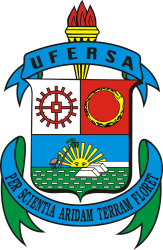 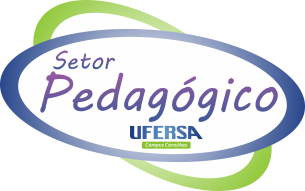 PROGRAMA DE MONITORIACAMPUS CARAÚBASSETOR PEDAGÓGICOPROGRAMA INSTITUCIONAL DE MONITORIARELATÓRIO DE DESLIGAMENTOPeríodo: ano/semestre: ____/____DADOS DE IDENTIFICAÇÃO DO MONITOR REMUNERADO:DADOS DE IDENTIFICAÇÃO DA DISCIPLINA E DO ORIENTADORDADOS DA MONITORIAData de entrega no Setor Pedagógico: _____/_____/_____Recebido por: ___________________________________Nome:Nome:Nome:Nome:Nome:Matrícula:Período:Curso:Telefone de Contato: Telefone de Contato: Telefone de Contato: E-mail (obrigatório):E-mail (obrigatório):Disciplina:Código:Departamento:Orientador:Função:Email (obrigatório):Local das atividades de monitoria:Local das atividades de monitoria:Local das atividades de monitoria:Período das atividades:Período das atividades:De:         /         /          até          /       /De:         /         /          até          /       /Carga horária finalsemanal:_____horas                          semanal:_____horas                          semanal:_____horas                          1- Você teve a oportunidade de ler e conhecer o Projeto de Monitoria ao qual está vinculado?2- Enumere as atividades desenvolvidas por você no projeto:3- Essas atividades desenvolvidas estão coerentes com os objetivos propostos no projeto?3.1- Justifique sua resposta:4- Como você avalia as orientações recebidas para o desenvolvimento das atividades? Justifique sua resposta.5- Que avaliação você faz de sua participação no Projeto de Monitoria?5.1-Justifique sua resposta.6- O programa de monitoria tem contribuído para a sua formação acadêmica? Comente.7- Com base no seu desempenho no projeto de monitoria, apresente:
7.1- Pontos fortes:7.2- Pontos fracos:Assinatura do alunoAssinatura do orientador_________________________________________________________________________________PARA USO DO SETOR PEDAGÓGICO